GNOT COUNTRY (2)2024 FINALMelville Bridge ClubGOLD POINT EVENTNote this is a Pairs EventSaturday 10th August 1.30 pm startSunday 11th August 10.00 am startThere shall be two country events in 2024 eligible Country Players may enter either, but not both. Country (1) will be held at the Albany Bridge Club on the 1st and 2nd June.Entry is $90.00 per pair. Three pairs from each Final will make up three teams to play in the Online Finals (RealBridge) September 20th – 22nd with eight teams qualifying Australia wide to contest the Final in Sydney 23rd and 24th November.Regional Organiser is Robina McConnell 0400943367Tournament Director (Perth) is Neville Walker.Entry through MyAbfEligible Contestants: All members of the following 12 (country) clubs who declare they are permanent residents of the said region are eligible to represent the WA Country region: Albany, Avon Valley, Bridgetown, Bunbury, Busselton, Denmark, Esperance, Geraldton, Kalgoorlie, Kendenup, Kojonup, Mandurah.GNOT COUNTRY (2)2024 FINALMelville Bridge ClubGOLD POINT EVENTNote this is a Pairs EventSaturday 10th August 1.30 pm startSunday 11th August 10.00 am startThere shall be two country events in 2024 eligible Country Players may enter either, but not both. Country (1) will be held at the Albany Bridge Club on the 1st and 2nd June.Entry is $90.00 per pair. Three pairs from each Final will make up three teams to play in the Online Finals (RealBridge) September 20th – 22nd with eight teams qualifying Australia wide to contest the Final in Sydney 23rd and 24th November.Regional Organiser is Robina McConnell 0400943367Tournament Director (Perth) is Neville Walker.Entry through MyAbfEligible Contestants: All members of the following 12 (country) clubs who declare they are permanent residents of the said region are eligible to represent the WA Country region: Albany, Avon Valley, Bridgetown, Bunbury, Busselton, Denmark, Esperance, Geraldton, Kalgoorlie, Kendenup, Kojonup, Mandurah.GNOT COUNTRY (2)2024 FINALMelville Bridge ClubGOLD POINT EVENTNote this is a Pairs EventSaturday 10th August 1.30 pm startSunday 11th August 10.00 am startThere shall be two country events in 2024 eligible Country Players may enter either, but not both. Country (1) will be held at the Albany Bridge Club on the 1st and 2nd June.Entry is $90.00 per pair. Three pairs from each Final will make up three teams to play in the Online Finals (RealBridge) September 20th – 22nd with eight teams qualifying Australia wide to contest the Final in Sydney 23rd and 24th November.Regional Organiser is Robina McConnell 0400943367Tournament Director (Perth) is Neville Walker.Entry through MyAbfEligible Contestants: All members of the following 12 (country) clubs who declare they are permanent residents of the said region are eligible to represent the WA Country region: Albany, Avon Valley, Bridgetown, Bunbury, Busselton, Denmark, Esperance, Geraldton, Kalgoorlie, Kendenup, Kojonup, Mandurah.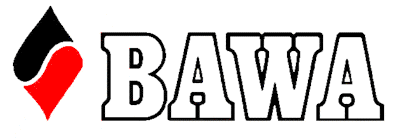 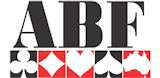 